«Боли в шее при повороте головы - к какому доктору обратиться» Если у вас болит шея при повороте головы, необходимо незамедлительно обратиться к врачу. Причины этой боли могут быть разные, от остеохондроза и радикулита до растяжения мышц и даже перелома позвонка. Каждую из этих болезней лечит отдельный врач, и выбор врача зависит от характера вашей боли. 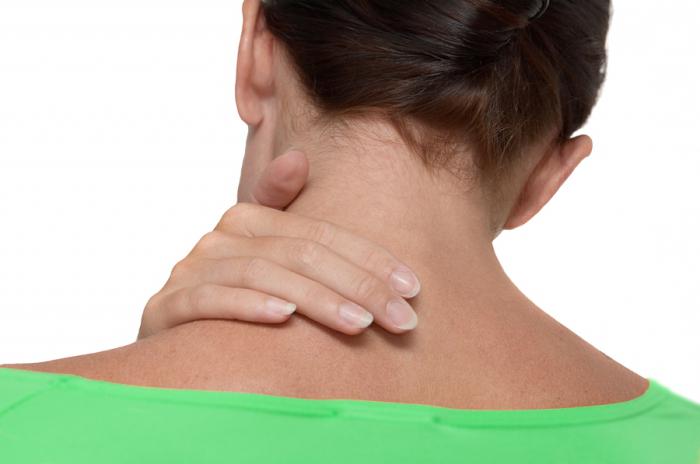 НевропатологЕсли у вас болят шейные позвонки, то вам к нему. В 90% случаев боль в позвоночном отделе связана с неврологическими нарушениями. Этот врач определит проблему, или отправит вас на дополнительные обследования, такие как рентген, томография. В основном при болях в позвонках невропатолог будет назначать лечение, ставить диагноз и направлять вас к конкретным врачам, например, к вертеброневрологу – узкоспециализированному врачу, который занимается лечением позвоночника. Как правило, такие врачи есть только в специализированных клиниках. Яркий пример такой клиники http://lechy.ru/.ТравматологЕсли боли в области шеи возникли у вас после какой-либо травмы, например, вы упали или ударились, то это уже дело травматолога. Расскажите врачу все в мельчайших подробностях, при каких обстоятельствах получили травму. Если вы просто потянули мышцу, то травматолог  назначит лечение. Но если у вас, например, подозрение на перелом позвонка, он отправит вас на рентген или другие обследования.ТерапевтВрач широкого профиля. Если вы не знаете, к какому врачу пойти, смело направляйтесь к терапевту. И если у вас что-то не очень серьезное, например, вы просквозили шею, терапевт назначит лечение и процедуры. Но если он увидит, что проблема опасная, то отправит вас, скорее всего, к невропатологу или хирургу.Каждый из этих врачей проведет предварительный осмотр, и назначит лечение. Главное, помните, что ни в коем случае не занимайтесь самолечением, а сразу идите в больницу. Если не доверяете бесплатным госучреждениям, то лучше посетить частную клинику. Пример такой клиники, как уже говорилось, Лечу.ру.